基金会设立申请书（登记管理机关）                  ：为了促进公益事业发展，我（们）发起设立                                   基金会。该基金会为    公募基金会/    非公募基金会。该基金会将以                                                                                                                                            为宗旨，在以下业务范围内开展公益活动：                                       特此申请。                                     发起人：（签名）                              发起组织：（盖章）                   年      月      日（由自然人发起的基金会，请填写：）（请填写详细的申请理由：）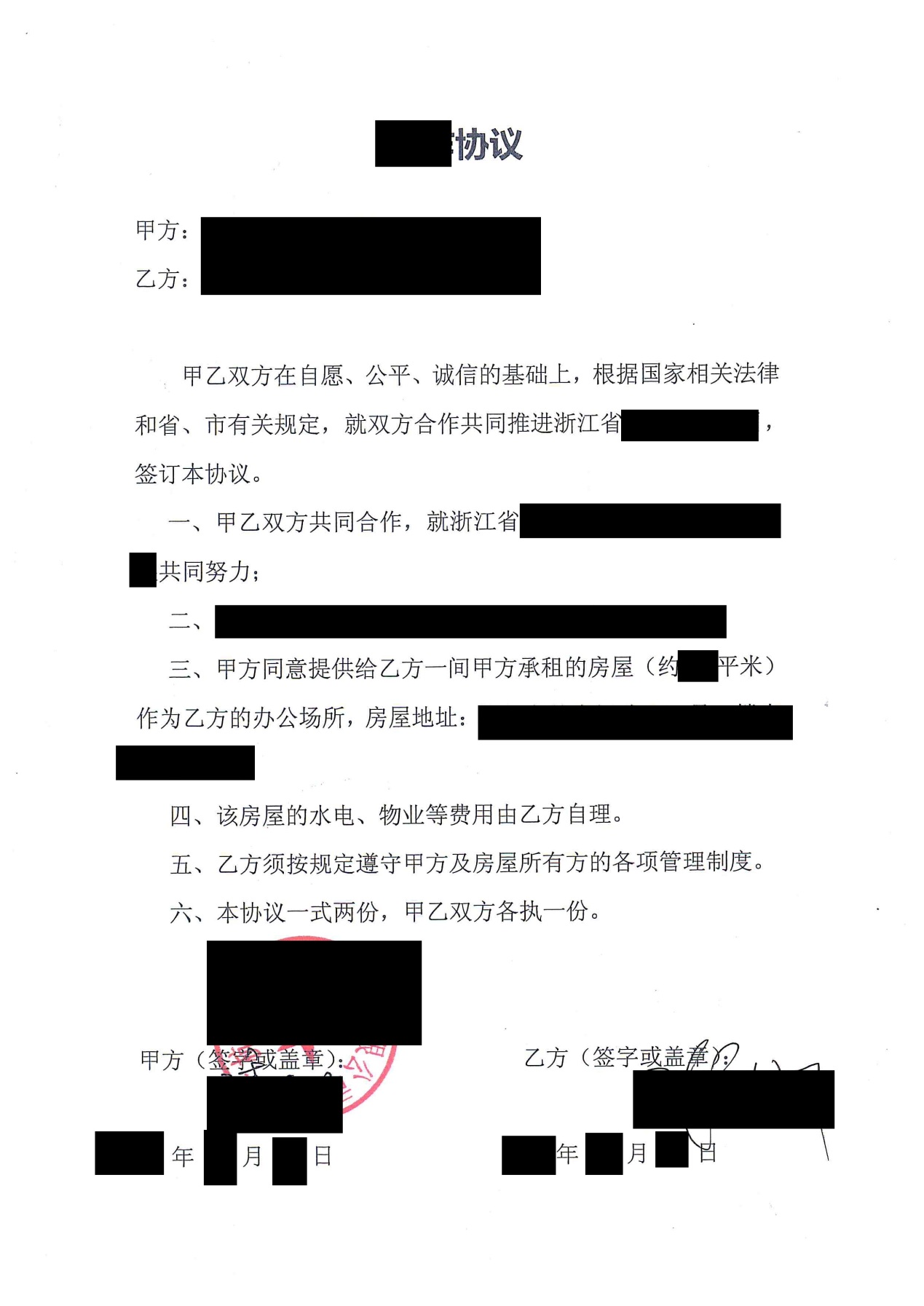 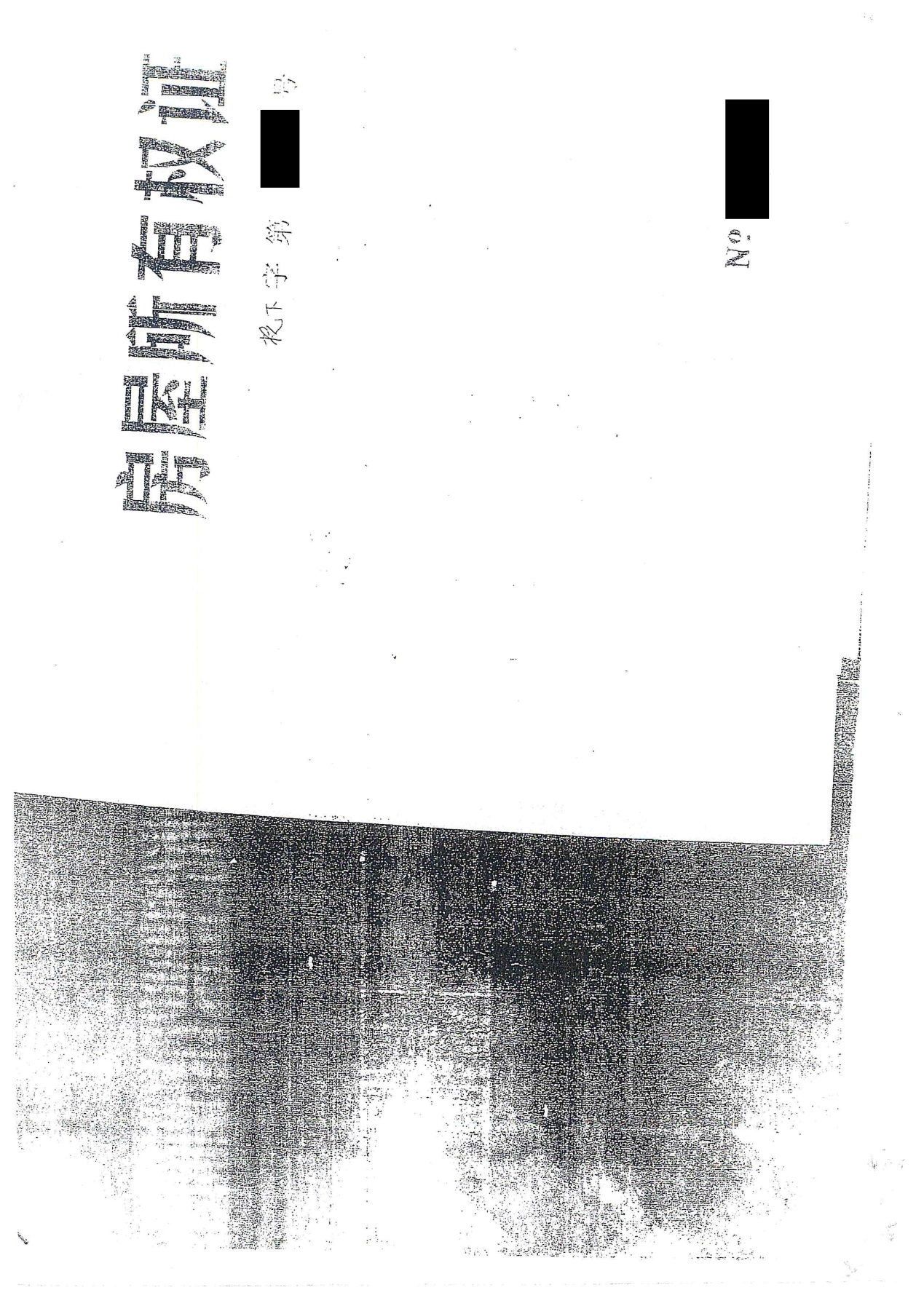 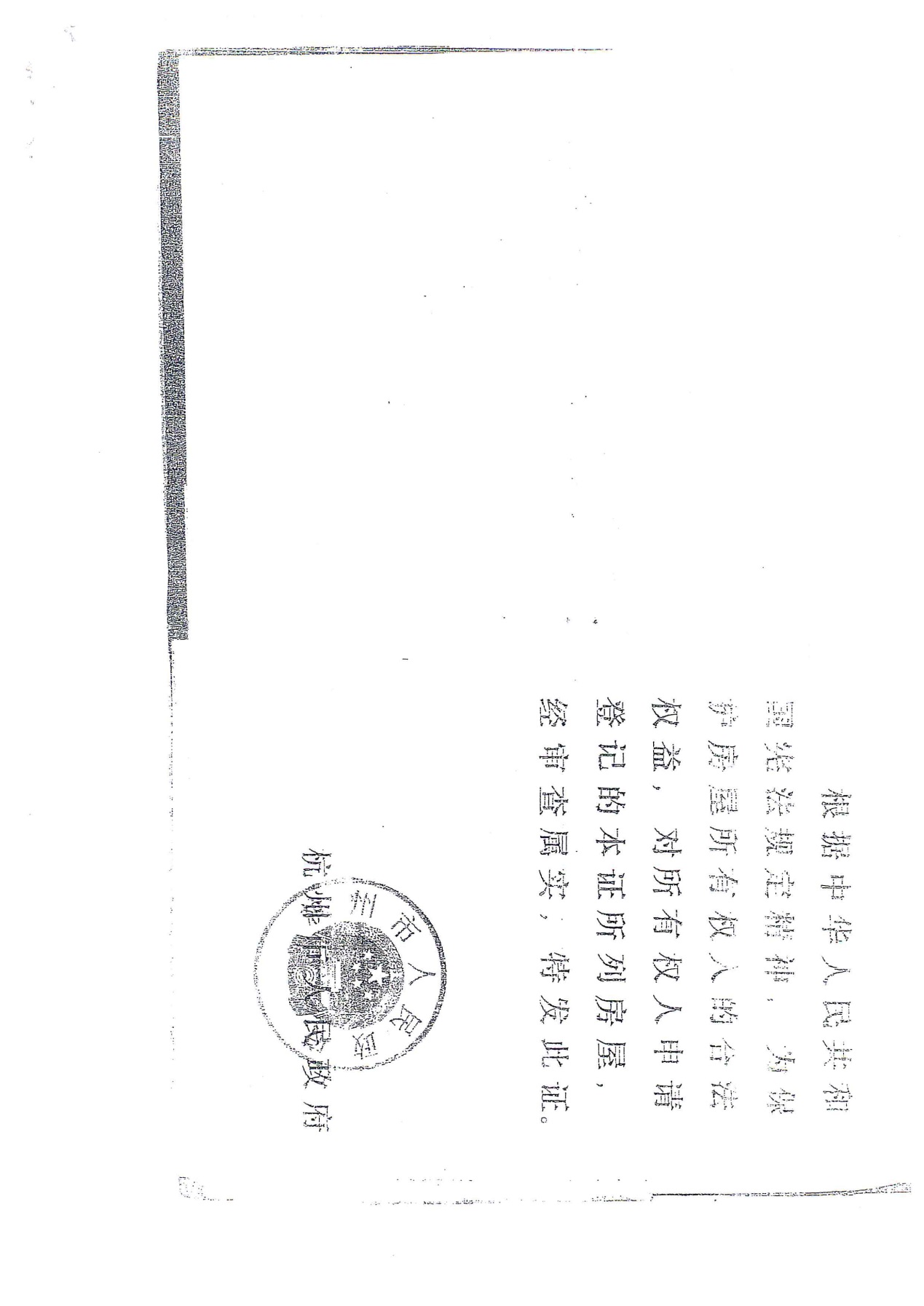 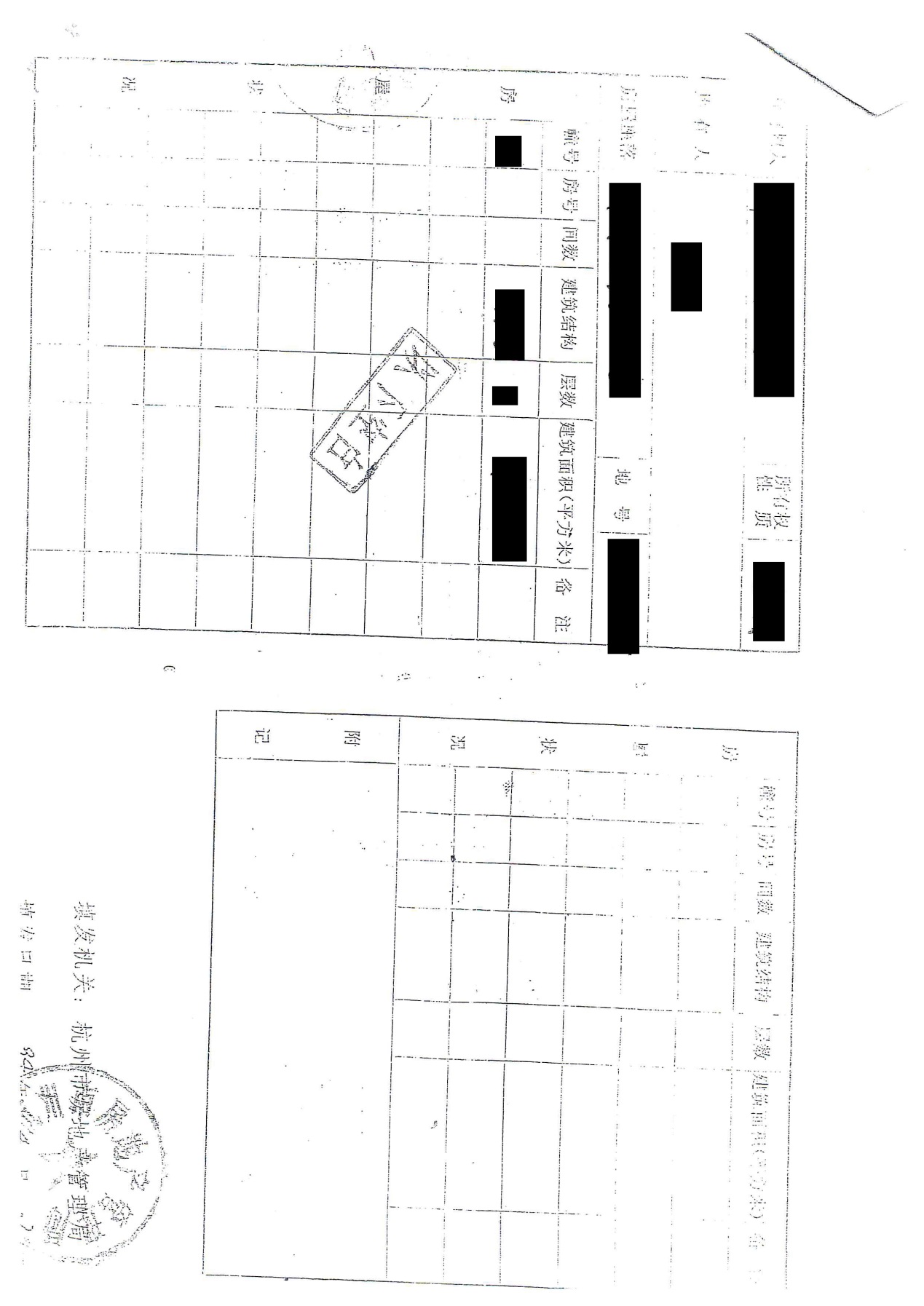 基金会法定代表人登记表浙江省民政厅监制发起人姓名工作单位及职务基金会名称统一社会信用代码申 请 理 由（续）住 所 凭 证             基金会，住所地址为：        住所来源：    基金会自有       租赁         个人或组织无偿提供说明：基金会住所为个人或组织“无偿提供”的，由住所提供者填写下表；基金会住所由“个人无偿提供”的，还要将房产证书复印件粘贴于下页；基金会住所为基金会“自有”，或“租赁”的，请将房产证书或租赁合同复印件粘贴于下页。（登记管理机关）            ：                                                            基金会，住所地址为：     ，由本单位/本人提供。特此证明。（房产部门盖章/产权所有者签名）       年    月     日理事/监事名单说明：本页应当根据理事和监事人数复制后填写。每位理事/监事填写一页。理事     / 监事     姓名：                     国籍：                 工作单位及职务：                     请将身份证明（中国居民：身份证或军官证复印件；外国、港、澳、台居民：护照、居留证明复印件，有关公证、认证文件）粘贴于此处：基金会名称统一社会信用代码业务主管单位审查意见业务主管单位名称：                                                                          经审查，同意                  基金会设立，并由我单位作为其业务主管单位。同意该基金会如下登记事项：名称：                                                                         住所：                                                               类型：                                                                 宗旨：                                                                       业务范围：                                                                    原始基金数额：                法定代表人：                     （业务主管单位盖章）                          年 月 日    经办人：                        说明：如果业务主管单位不能在此处盖章，可以将业务主管单位同意基金会设立的文件粘贴在下页。基金会名称照片照片统一社会信用代码基金会职务照片照片姓    名性    别民    族民    族照片照片出生年月政治面貌身份证号身份证号家庭住址联系电话联系电话是否担任其他组织的法定代表人是否担任其他组织的法定代表人是否担任其他组织的法定代表人兼职专职兼职专职工作单位及职务工作单位及职务其他社会职务其他社会职务本人主要简历本人主要简历本人主要简历本人主要简历本人主要简历本人主要简历本人主要简历本人主要简历本人主要简历自何年月至何年月自何年月至何年月在何地区何单位在何地区何单位在何地区何单位在何地区何单位在何地区何单位职  务职  务本人签字：本人签字：本人签字：本人签字：本人签字：本人签字：本人签字：本人签字：本人签字：基金会意见基金会意见本人所在单位人事部门意见本人所在单位人事部门意见本人所在单位人事部门意见业务主管单位审查意见业务主管单位审查意见业务主管单位审查意见业务主管单位审查意见（印章）经办人：  年 月 日（印章）经办人：  年 月 日（印章）经办人：  年 月 日（印章）经办人：  年 月 日（印章）经办人：  年 月 日（印章）经办人： 年 月 日（印章）经办人： 年 月 日（印章）经办人： 年 月 日（印章）经办人： 年 月 日